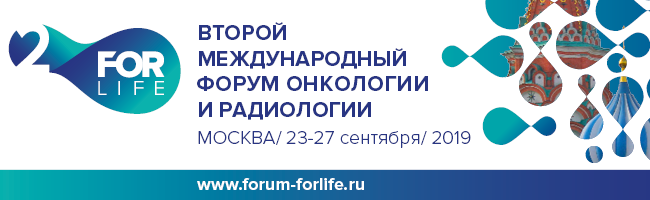 Второй международный Форум онкологии и радиологииС 2019 года стратегия по борьбе с онкологическими заболеваниями будет главным приоритетом здравоохранения в РФ на федеральном уровне. Национальная стратегия по борьбе с раком легла в основу первого в стране федерального проекта по этой теме, разработанного Минздравом России. Министр здравоохранения России Вероника Игоревна Скворцова обратила внимание на то, что «снижение смертности от онкологических заболеваний — одна из первоочередных государственных задач, к решению которой привлечены не только медицинское сообщество, но и органы власти».Онкологические заболевания сегодня, с одной стороны, потеряли ярлык неизлечимых болезней, а с другой — все еще находятся в списке самых страшных недугов человечества. По статистике, в России ежедневно заболевает раком 1600 человек, а ежегодно от него умирает более 300 000 наших соотечественников.Впервые Международный Форум онкологии и радиологии прошел в Москве осенью 2018 года. Беспрецедентное по своему масштабу мероприятие посетили свыше 2400 участников. По окончании встречи Организационный комитет принял решение о проведении Форума через год.Второй международный Форум онкологии и радиологии пройдет в Москве 23-27 сентября 2019 года.  Участникам Форума предстоит обсудить самые актуальные вопросы, связанные с решением проблем ранней диагностики всех видов рака, современных методов лечения злокачественных новообразований, организации онкологической службы, междисциплинарного взаимодействия специалистов и многое другое.Форум призван объединить усилия организаторов здравоохранения, врачей-онкологов, медицинского сообщества и представителей других специальностей и профессий, участвующих в лечении рака, для повышения эффективности системы оказания онкологической помощи, улучшения качества жизни пациентов и существенного снижения смертности от новообразований в Российской Федерации.Академик РАН, генеральный директор ФГБУ «НМИЦ радиологии» Минздрава России, директор МНИОИ им. П.А. Герцена — филиала ФГБУ «НМИЦ радиологии» Минздрава России Андрей Дмитриевич Каприн отметил: «Перед нашим профессиональным сообществом поставлены очень амбициозные задачи. Многие из наших коллег неоднократно принимали участие в обсуждении при Министерстве здравоохранения России Национальной онкологической программы. И сегодня достигнуты большие успехи в лечении онкологических больных. Об этом свидетельствуют индикаторы качества онкологической службы, которые улучшаются с каждым годом».В рамках научной программы мероприятия пройдет большое количество тематических конгрессов, школ и чтений, которые адресованы врачам разных специальностей, но всех их объединяет одна общая цель — борьба с онкологическими заболеваниями. IV Международные чтения памяти академика А.Ф. Цыба «Комбинированное лечение в онкологии: современный взгляд»1-й Съезд ассоциации организаторов здравоохранения в онкологииШкола по обучению канцер-региструШкола по радиотерапии Конгресс РАТРОКонгресс по эндоскопическим методам диагностики и лечения в онкологии, включая мастер-классыКонгресс по онкоурологииКонгресс по онкогинекологии и репродуктивной медицинеКонгресс по эндоваскулярной хирургииКонгресс по онкоортопедииКонгресс по торако-абдоминальной онкохирургииКонгресс по колоректальному ракуКонгресс  Опухоли головы и шеи Конгресс Вопросы патоморфологииКонгресс НейроонкологияКонференция молодых ученыхКонгресс «Сестринское дело в онкологической практике»Конгресс по гематологииКонгресс по заболеваниям кожиКонференция по иммунотерапииКонференция КарциноматозуТематики, вынесенные на обсуждение участников мероприятия:ОнкогинекологияОнкомаммологияОнкоиммунологияОнкоурологияОнкопроктологияОпухоли костей и мягких тканей Опухоли головы и шеи НейроонкологияМеланома Правовые аспекты в онкологии Опухоли легкого, пищевода и желудка Интенсивная терапия и реанимация Фармакоэкономика в онкологии ОнкогематологияСестринское дело в онкологической практике Эндоскопическая диагностика и хирургияСопроводительная терапия онкологических больных Абдоминальная онкохирургияЛучевая терапия в онкологии Ядерная медицина Радиофармпрепараты в диагностике онкологических заболеваний Медицинская визуализация Химиотерапия и комбинированное химиолучевое лечение Брахитерапия и радионуклидная терапия Протонная и ионная терапия Ультразвуковая диагностика Интервенционная радиология Радиационная гигиена и лучевая безопасность Фотодинамика в онкологии Эндоваскулярная хирургия в онкологииОрганизаторами Форума выступают: ФГБУ «НМИЦ радиологии» Минздрава России, МНИОИ им. П.А. Герцена, Научно-исследовательский институт урологии им. Н.А. Лопаткина, Медицинский радиологический научный центр им. А.Ф. Цыба, Ассоциация организаторов здравоохранения в онкологии.Подробная информация и регистрация: По вопросам участия обращайтесь:Юлия ПротасоваТел.: +7 (495) 646-01-55, доб. 105Моб.: +7 (929) 675-63-34E-mail: info@forum-forlife.ru